המכינה הקדם צבאית "נחשון" - המדרשה הישראלית למנהיגות חברתית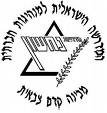 מחזור י"ז הראשון, מצודת יואב, 2013, התשע"ד, שבוע 8  – שבוע בנושא מרצים.מנחה תורןמובילי יוםתורניםיום א'-27.10 כג' חשוןאלרואינוי + עמית פנחסיעדי ודורוןיום ב'-28.10כד'  חשוןדפנהבוסנה + חוגיגל+אביביום ג'-29.10 כה' חשוןאלרואיתומר.ג +נועהמירב+מקריום ד'-30.10 כו'  חשוןאמירשון+אוהדשביט+נוייום ה'-31.10 כז' חשוןמיכלאורי+מקרפנחסי+יואביום ו'-1.11 כח' חשוןאמירדור+ליאור.באיציק+נועה7:15ארוחת בוקרארוחת בוקרארוחת בוקרארוחת בוקרארוחת בוקרארוחת בוקר8:00ש"מ דפנה ואמירחיל חינוך7:00 מד"ס8:15 א. בוקרדניאל קובלר – טרור וביטחוןזאביק- מהות האדםשיעור חניך – איציקדורון9:15הפסקההפסקההפסקההפסקההפסקההפסקה9:30סיור בדרום ת"אגיורא - יהדותהילה דסטגור – השגיות אישיתשמעון אזולאי – פילוסופיההרב יגאלשיעור רכז - תפילה10:45זמן אקטואליהזמן אקטואליהזמן אקטואליהזמן אקטואליהזמן אקטואליהזמן אקטואליה11:00הפסקההפסקההפסקההפסקההפסקההפסקה11:30ח. ביתח. קבוצהלאה שקדיאל – החברה הישראליתשיעורי חניך – ניקולרועי:סיכום שבוע + ח. שבת 12:45זמן מובילי יוםזמן מובילי יוםזמן מובילי יוםזמן מובילי יוםזמן מובילי יוםזמן מובילי יום13:00ארוחת צהריים + הפסקהארוחת צהריים + הפסקהארוחת צהריים + הפסקהארוחת צהריים + הפסקהארוחת צהריים + הפסקהארוחת צהריים + הפסקה16:0017:00 סיום סיור ונסיעה למכינהיואב אסא – מנהיגות פנימיתגלעד אולשטייןזהות יהודיתפת"ל15:00נקיונות לקראת ביקורלו"ז שבת פרשת תולדות17:15הפסקההפסקההפסקההפסקההפסקההפסקה17:45מד"ס - ליאורה"פנימה"פת"לביקור משלחת מחנכים מגרמניהכניסת שבת 16:29יציאת שבת 17:2619:00ארוחת ערב + תדרוך ציפורי לילהארוחת ערב + תדרוך ציפורי לילהארוחת ערב + תדרוך ציפורי לילהארוחת ערב + תדרוך ציפורי לילהארוחת ערב + תדרוך ציפורי לילהארוחת ערב + תדרוך ציפורי לילה20:00חוליותשיתוףאוהד ימיני – בין טכנולוגיה לחדשנותשיעור בוגר – רגב ארזמשמר ח. למידה בנושא אהבה וזוגיות21:30עיבוד יומי, תדרוך למחר, וזמן הודעותעיבוד יומי, תדרוך למחר, וזמן הודעותעיבוד יומי, תדרוך למחר, וזמן הודעותעיבוד יומי, תדרוך למחר, וזמן הודעותעיבוד יומי, תדרוך למחר, וזמן הודעותעיבוד יומי, תדרוך למחר, וזמן הודעותציפורי לילהציפורי לילהציפורי לילהציפורי לילהציפורי לילהציפורי לילה00:30-2:30מירב +ליאלויצמן +טליהדר+ תפארתחוגי +עומר שגיאעומר.פ+ יערהלאה +דור2:30-4:30רועי+שוודיהאורי+ניצן אלכביראיתן+נועהתומר.ר+דורוןצוק+ריסאליה+ניצן אביגדור4:30-6:30יואב +יעליאופיר+יהלתומר. ג+ ניקולגל+הגרשביט + דניאלביטנר+פנחסי